FACILITY RENTAL AGREEMENT 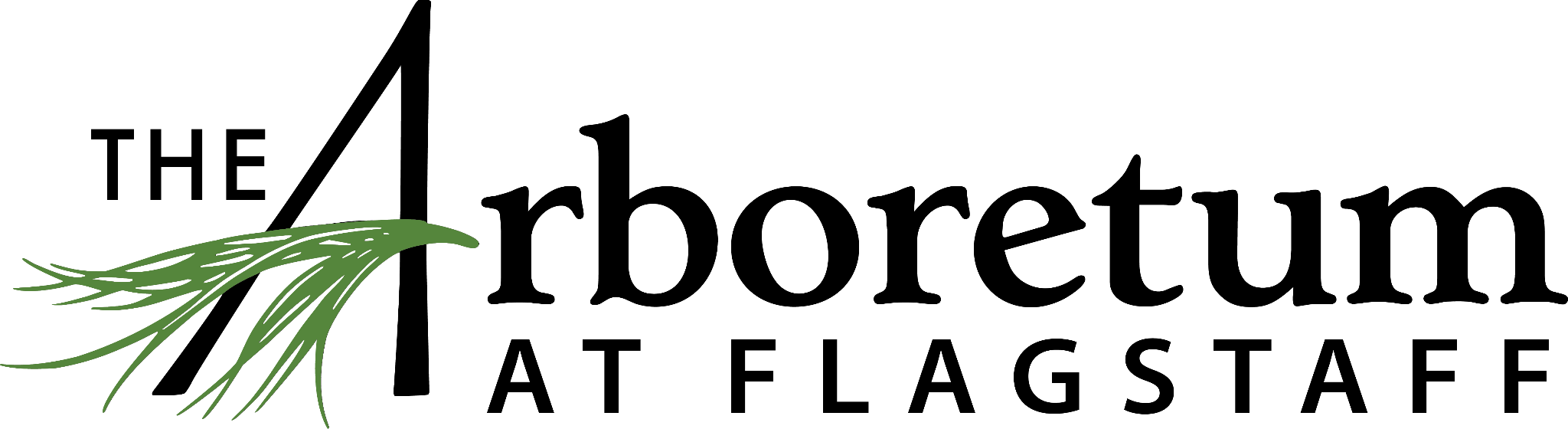 Thank you for choosing The Arboretum at Flagstaff for your event! This agreement defines the terms and conditions  under which The Arboretum at Flagstaff (hereinafter referred to as “The Arboretum”) and  _____________________________________ (hereinafter referred to as the “CLIENT”) agree to the CLIENT’s use of The  Arboretum facilities on ____________________________ (Event Date). This agreement constitutes the entire agreement  between the parties and becomes binding upon signature of both parties. This agreement may not be amended or  changed unless executed in writing and signed by The Arboretum and the CLIENT. Group Information: Name of Group: _______________________________________________________________________________________________________ This Group is a:▭Non-Profit  ▭Educational ▭ Institution  ▭Private Party  Primary contact: First name ___________________________________________ Last name ___________________________________________________ Address ________________________________________ City _______________________ State________ Zip code__________________ Phone number ____________________________________ Email address ___________________________________________________ Event Information: Anticipated number of attendees (Max 50): ___________________________________________________________________________ Purpose for which the facility will be used:________________________________________________________________________________________________________________________Event Time including setup and cleanup: Arrival time ________________ Exit time____________Additional Information you would like us to know about your event:__________________________________________________ ________________________________________________________________________________________________________________________ ________________________________________________________________________________________________________________________ ________________________________________________________________________________________________________________________ 4001 S. Woody Mountain Road, Flagstaff, AZ 86005 | info@thearb.org | (928) 774-1442 Page 1 Please indicate below which facilities and equipment you are interested in renting.  Walter Reichardt House:  Includes admission to grounds, for up to 50 people. 8’ x 30” tables (up to 6) or 60” round tables (up to 5) and  banquet chairs for up to 50 guests are included in the rental fee. Please work with our staff for the best option for setup  for your group. Tables may be set up outside if that is your preference.Number of hours including setup and clean up _____ x $80 =       $ _______________  $20/hour additional if event extends past 7:00 p.m or if rental exceeds 8 hours or is on a holidayNumber of additional/holiday hrs _____ x $100 =                                          $ _______________ Equipment:  Projection Screen & Projector: $15/day                                             $ _______________ Ramada Area:  Includes admission for up to 60 people to the ramada area only. Picnic tables, Folding Chairs: up to 50 & 8’x30” Tables: up to 6 are provided.Number of hours including setup and clean up _____ x $50 =        $ _______________  $20/hour additional if event extends past 7:00 p.m or if rental exceeds 8 hours or is on a holiday.Number of additional/holiday hrs _____ x $70 =                                  $ _______________ Equipment:  Set-up/takedown  of tables & chairs if required by Arboretum staff  $40     $ _______________ Add a private 50 minute Arboretum Garden Group Docent Tour to your event: A maximum of 15 participants is allowed per tour group. $35 for each group of up to 15 people. Requested starting time: _______________ Number of people: ________ $ _____________Please contact us 14 days notice prior to your event for availability.Deposits and fees required to reserve your event date:Non-Refundable Cleaning Fee $ 75  All Events Potentially Refundable Security/Smoking Deposit $ 200 *We are a NON-SMOKING venue4001 S. Woody Mountain Road, Flagstaff, AZ 86005 | info@thearb.org | (928) 774-1442  Page 2Catering Will there be food at your event? Yes No  Will the event be catered? Yes No  Caterer_______________________________________ Contact Person _______________________________________________________ Phone __________________________________________________ Email _______________________________________________________ (Caterer must be licensed as food caterer by the Department of Health and have General Liability Insurance) If you have NOT hired a caterer, please explain your food service plan/arrangement. As we do not have a  commercial kitchen no cooking or preparation is allowed on the premises:  ______________________________________________________________________________________________________________________________________________________________________________________________________________________________________________ _______________________________________________________________________________________________________________________Will alcohol be served? Yes No Alcohol MUST be served by a licensed and insured professional. You must provide proof of the proper credentials,  in writing, prior to the event, and the Arboretum must be listed as “Additional Insured Party” on their Liquor Liability  Insurance policy of $1,000,000 or more. Most professional catering companies will have the ability to provide this  service.  The Arboretum does not allow for “self-serve” bars with alcohol, nor amateur or volunteer bartenders. Bar Service __________________________________ Contact Person _______________________________________________________ Phone __________________________________________________ Email _______________________________________________________  I understand the above Alcohol Policy.Signature ________________________________________________ Date _______________________________________________________4001 S. Woody Mountain Road, Flagstaff, AZ 86005 | info@thearb.org | (928) 774-1442 Page 3Facility Use Terms The following rules and regulations apply to all users of The Arboretum facilities: Security/Smoking Deposit: Security/Smoking Deposits will secure your date and may be refundable and used towards your total billable  amount. The Arboretum may elect to keep all or part of your Security/Smoking Deposit if any terms of this contract  are not met, or if any items are damaged.  CLIENT’S initials __________ Smoking & Vaping:  The Arboretum is a smoke-free environment. Smoking and vaping are not allowed anywhere on The Arboretum  property at any time, including in cars, the parking lot, the patio or the house. Due to the sensitive nature of our  facility, this is strictly adhered to. The Arboretum may elect to keep all or part of your Security/Smoking Deposit if  any member of your party is found to be smoking or vaping.  CLIENT’S initials __________ Cleaning Fee:  The Cleaning Fee is non-refundable. It is your responsibility to clean up after your event. Any decorations, supplies,  equipment, signs, handouts, or other items brought by your organization must be removed at conclusion of the  program. Please do not use any tape or push pins to secure your signs or decorations. CLIENT’S initials __________ Restroom:  All guests must use the public restrooms, located adjacent to the Visitors’ Center parking lot.  CLIENT’S initials __________ Pets: Outside Only:  Owners will be expected to keep animals on a leash at all times and clean-up, as necessary. Dogs are NOT permitted  inside buildings. Dog Waiver must be signed. CLIENT’S initials __________ Parking:  Parking for both meeting attendees and deliveries is restricted to the Visitors’ Center parking lot. CLIENT’S initials __________ Outdoor Lighting:  The Patio and other areas directly outside the Walter Reichardt House are lit, but there is NO outdoor lighting in the  gardens or parking areas. After hours events must provide their own lighting.  CLIENT’S initials __________Liability: The user is responsible for any damage or loss to Arboretum property caused by itself, its agents, or its guests.  We will bill the user will pay for the damaged property and for any additional cleaning, repairs, or replacements  that result from the use of the facilities. Assessment of damages and extent of responsibility of the group shall be  determined by the Director of the Arboretum. Some users may be asked to provide The Arboretum with a certificate  of insurance, evidencing general comprehensive liability insurance, in an amount equal to a minimum of $1,000,000  per occurrence, no later than 48 hours prior to the event.  CLIENT’S initials __________ Weather: Renter assumes any risk relating to the possibility of inclement weather. The Arboretum is primarily an outdoor  venue, and renter agrees to take any necessary precautions related to the likelihood of inclement weather. Any  changes to pre-determined plans must be made at least 48 hours prior to the scheduled event. Refunds will not  be available to renter for minor inclement weather reasons. Security Deposits will not be refunded if your event is  cancelled without due notice (see cancellation policy). CLIENT’S initials __________ Force Majeure:  In the event that an occurrence of a Force Majeure Event (defined below) beyond the control of The Arboretum  renders the Event Space unsuitable for the event, The Arboretum and Renter agree to reschedule the Event at a  mutually convenient date and time and any deposit, prepayments and reservation fees shall be applied to the bill  for the rescheduled event without penalty. In the instance that the Event is unable to be rescheduled for mutual  convenience, all refundable monies remitted to The Arboretum will be refunded to the Patron. Non-refundable fees  will not be returned due to the cost of preparation and loss of potential rental fees by the Arboretum. For purposes  of this Agreement, a Force Majeure Event shall include, without limitation, acts of God, natural disaster (fires,  hurricanes, and floods), war, riot, or any other similar event beyond the control of the parties.  CLIENT’S initials __________ Cancellation Policy:  • 90 days prior to event, The Arboretum at Flagstaff will refund all monies • 30-89 days prior to event, the Security/Smoking Deposit will not be refunded • Up to 29 days prior to event, client forfeits rental fee and Security/Smoking Deposit CLIENT’S initials __________ As the user or a representative of the group who will use the facility, I certify that I have read the above terms and  represent the members of my group in agreeing to abide by them. I assume responsibility for informing members  of the group who will be involved in using the facility of the terms of use as stated above.  Signature ________________________________________________ Date _______________________________________________________Facility Rental Payment Terms  Name on the card ____________________________________________________________________________________________________ Credit card number ___________________________________________________________________________________________________ Expiration date _____________________________________________ CVV code _______________________________________________ Mailing address of card holder _______________________________________________________________________________________ Phone number of card holder ________________________________________________________________________________________  I agree that The Arboretum at Flagstaff may charge my credit card for the $200 Security/Smoking Deposit and $75  non-refundable cleaning deposit upon submission of this agreement.   I agree that The Arboretum at Flagstaff may charge my credit card for the remaining balance due 60 days prior to  my facility rental. If other payment arrangements are to be made, you must contact the finance department at The Arboretum at  Flagstaff prior to the dates listed above. ____________________________________________________________ _______________________________________________________ CLIENT Signature & Date ____________________________________________________________ _______________________________________________________ Arboretum Representative Signature & Date4001 S. Woody Mountain Road, Flagstaff, AZ 86005   